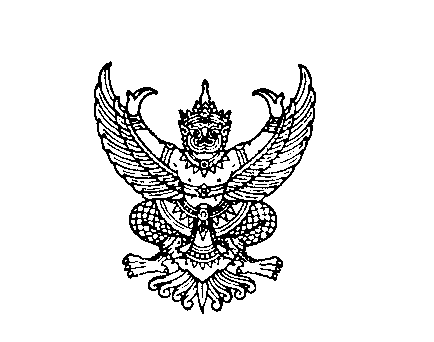 ที่ มท 0804.6/ วถึง  สำนักงานส่งเสริมการปกครองท้องถิ่นจังหวัด ทุกจังหวัด 	ตามหนังสือ สถ. ด่วนที่สุด ที่ มท 0810.7/ว 1722 ลงวันที่ 12 มิถุนายน 2563       สถ. ได้ซักซ้อมการประเมินประสิทธิภาพขององค์กรปกครองส่วนท้องถิ่น ประจำปี 2563 ตามโครงการประเมินประสิทธิภาพขององค์กรปกครองส่วนท้องถิ่น (Local Performance Assessment : LPA) ความละเอียดแจ้งแล้ว นั้น	กรมส่งเสริมการปกครองท้องถิ่น ขอเรียนว่าผลของการดำเนินงานทุกขั้นตอนของการประเมินคุณธรรมและความโปร่งใสในการดำเนินงานของหน่วยงานภาครัฐ ประจำปีงบประมาณ พ.ศ. 2563 จะเป็นตัวชี้วัดการประเมินประสิทธิภาพขององค์กรปกครองส่วนท้องถิ่น (Local Performance Assessment : LPA) ประจำปี 2564 ด้วย ดังปรากฏในแบบประเมินประสิทธิภาพขององค์กรปกครองส่วนท้องถิ่น (LPA) ประจำปี 2563 ด้านที่5      ด้านธรรมาภิบาล ตาม QR Code ที่ส่งมาพร้อมนี้ จึงขอให้จังหวัดแจ้งและกำชับให้องค์กรปกครองส่วนท้องถิ่นดำเนินงานตามปฏิทินการประเมินคุณธรรมและความโปร่งใสในการดำเนินงานของหน่วยงานภาครัฐ (ITA) ประจำปีงบประมาณ พ.ศ. 2563 ให้ครบถ้วน ถูกต้อง ทุกขั้นตอนและภายในระยะเวลาตามที่สำนักงาน ป.ป.ช. กำหนด เพราะหากได้ดำเนินการในแต่ละขั้นตอนผ่านไปแล้วองค์กรปกครองส่วนท้องถิ่นจะไม่สามารถแก้ไขข้อมูล                    ในระบบ ITAS ได้แต่อย่างใด และผลของการประเมิน ITA เป็นประการใดย่อมจะมีผลต่อการประเมินประสิทธิภาพ     ขององค์กรปกครองส่วนท้องถิ่น (LPA) ในปีต่อไปด้วยกรมส่งเสริมการปกครองท้องถิ่นวัน  กรกฎาคม  2563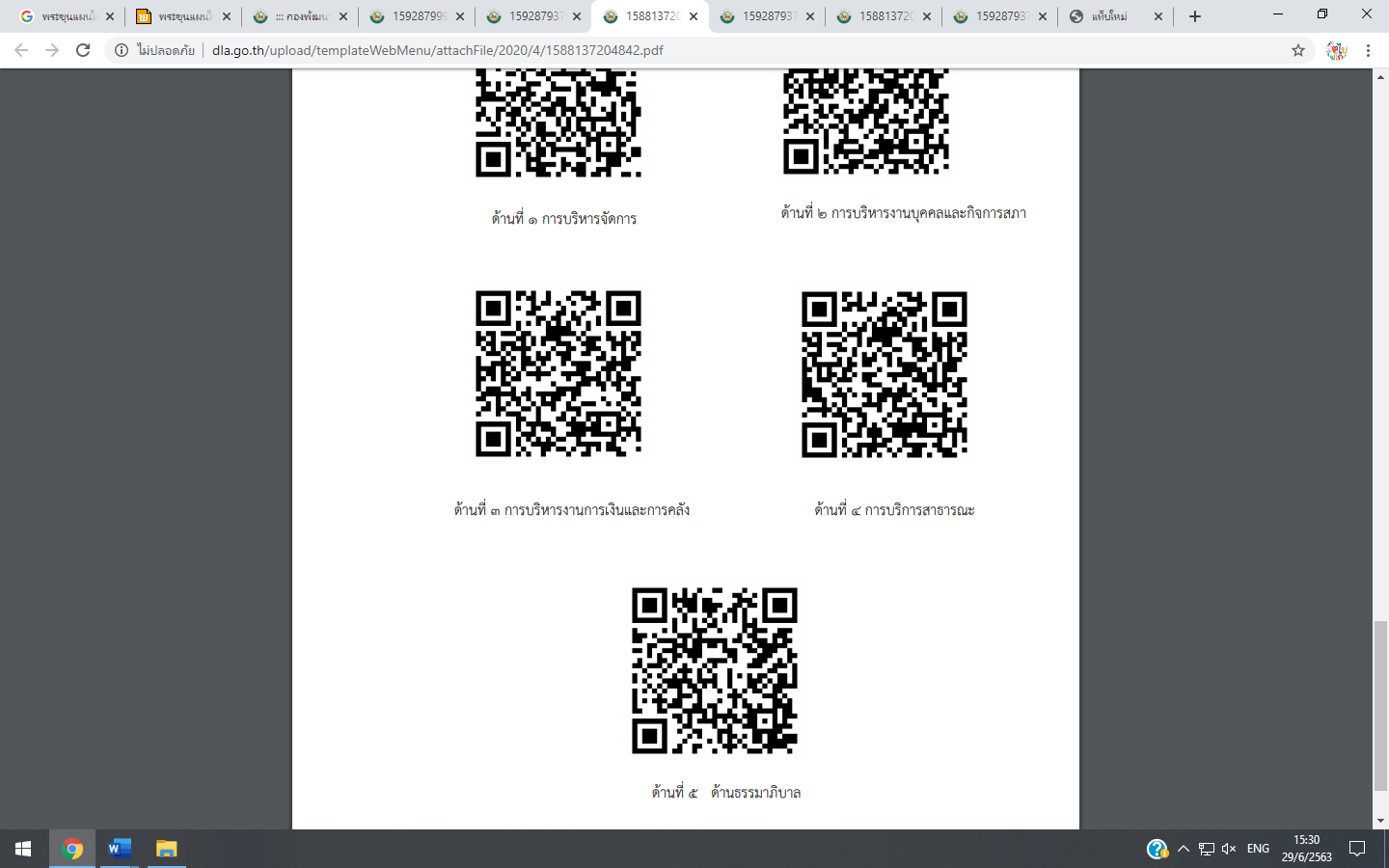 บันทึกข้อความส่วนราชการ  กม. (สนง.ศปท.สถ.)                     โทร.   0-2241-0267ที่  มท ๐๘04.6/868	  	         	  วันที่	    1  กรกฎาคม  ๒๕63	เรื่อง  	ขอความร่วมมือเผยแพร่ประชาสัมพันธ์หนังสือราชการในเว็บไซต์ สถ.เรียน	ผอ.ศส.			ด้วย กม. (สนง.ศปท.สถ.) ได้มีหนังสือ สถ. ด่วนที่สุด ที่ มท 0804.6/วนนนนน                       เรื่อง ขอให้จังหวัดแจ้งและกำชับให้องค์กรปกครองส่วนท้องถิ่นดำเนินงานตามปฏิทินการประเมินคุณธรรม            และความโปร่งใสในการดำเนินงานของหน่วยงานภาครัฐ (ITA) ประจำปีงบประมาณ พ.ศ. 2563 ให้ครบถ้วน ถูกต้อง ทุกขั้นตอนและภายในระยะเวลาตามที่สำนักงาน ป.ป.ช. กำหนด เพราะหากได้ดำเนินการ                 ในแต่ละขั้นตอนผ่านไปแล้ว องค์กรปกครองส่วนท้องถิ่นจะไม่สามารถแก้ไขข้อมูลในระบบ ITAS ได้แต่อย่างใด และผลของการประเมิน ITA เป็นประการใดย่อมจะมีผลต่อการประเมินประสิทธิภาพขององค์กรปกครอง            ส่วนท้องถิ่น (LPA) ในปีต่อไปด้วย ดังนั้น จึงขอความร่วมมือเผยแพร่ประชาสัมพันธ์หนังสือดังกล่าว ในเว็บไซต์          ของ สถ. หัวข้อหนังสือราชการ รายละเอียดปรากฏตามเอกสารที่ส่งมาพร้อมนี้			จึงเรียนมาเพื่อพิจารณา (นายนรศักดิ์ สุขสมบูรณ์)ผอ.กม.